	2015年6月25日，日内瓦尊敬的先生/女士：1	应IPTV-GSI协调人（Masahito Kawamori先生）的请求，并经相关研究组管理层的确认，我谨通知您，ITU-T IPTV-GSI下一次活动将于2015年10月12-16日在瑞士日内瓦举办。这次IPTV-GSI活动将由ITU-T第16研究组主持举办，该组会议为期两周（2015年10月12-23日；见电信标准化局第5/16号集体函）。活动将使用同样的注册表格。2015年10月12日（星期一）的活动将从9:30的IPTV-TSR开始，与会者的注册工作将自8时开始。有关会议厅的详细信息将在注册区域提供。2	讨论将仅采用英文。3	ITU-T网页http://itu.int/ITU-T/gsi/iptv/将提供有关此次活动的详细信息，并将根据需要不断更新。4	IPTV-GSI工作计划草案见本函附件1。可通过IPTV-GSI网页查阅各报告人组的拟议议程。5	有关此次会议的更多信息见附件2，其中包括酒店、注册和签证方面的信息。顺致敬意！电信标准化局主任
李在摄附件：2件ANNEX 1
(to TSB Circular 155)Draft IPTV-GSI work plan*, **, ***
(Geneva, Switzerland, 12–16 October 2015)（电信标准化局第155号通函）
附件2文稿提交文稿的截止日期：文稿的提交在会议召开的12（十二）个日历日前截止。此类文稿将在第16研究组的网站上发布，因而必须在2015年9月29日之前寄达电信标准化局。请通过电子邮件将文稿提交给电信标准化局IPTV秘书处tsbiptv@itu.int。不针对第16研究组课题的IPTV-GSI文稿将在http://itu.int/ITU-T/gsi/iptv/上公布；但是，专门针对第16研究组课题的文稿将由主管组秘书处直接处理，并公布在第16研究组文件中，而不是IPTV-GSI的文件中。模板：请使用提供的模版起草您的文稿。这些模版可以在IPTV-GSI网页中“资源”（Resources）（http://itu.int/oth/T0A0F000010）处找到。应在所有文件的首页上注明文稿联系人的姓名、传真号码和电话号码以及电子邮件地址。工作方法与设施口译：此次活动的会议不提供口译服务。无纸会议：会议将为无纸会议。会议和讨论将以英文进行。借用手提电脑：国际电联计算机使用问询台（Service Desk（servicedesk@itu.int））准备了数量有限的几部手提电脑，按先来先借的顺序，供没有手提电脑的代表使用。无线局域网设施在国际电联的所有会议厅和日内瓦国际会议中心（CICG）均可提供，供代表使用。详尽信息见ITU-T网站（http://www.itu.int/ITU-T/edh/faqs-support.html）。打印机：在塔楼地下二层网吧以及主要会议厅附近均备有打印机。电子打印：除使用需在使用者的电脑或设备上安装的打印机排队“传统”打印方法外，亦可通过电子邮件打印文件（“电子打印”（e-print））。方法很简单：将希望打印的文件作为附件附于一份电子邮件，将邮件发给希望使用的打印机的电子邮件地址（以printername@eprint.itu.int的形式）。无需安装驱动器即可打印。欲了解详情，见http://itu.int/ITU-T/go/e-print。电子储物箱：Montbrillant办公楼零层设有电子储物箱。您的国际电联RFID胸卡可用来开关电子储物箱。该箱仅可在您出席会议期间使用，所以请务必在会议最后一天的23:59之前将其清空。注册会议与会者只能通过国际电联网址进行注册，见IPTV-GSI主页上的链接（http://itu.int/en/ITU-T/gsi/iptv）。请注意，第16研究组会议和IPTV-GSI活动使用同一份网络表格进行注册。为便于电信标准化局为有关IPTV-GSI活动的组织工作做出必要安排，请代表尽早、但不迟于2015年9月12日进行注册。造访日内瓦：酒店和签证请注意，更新后的游客信息请见：http://itu.int/en/delegates-corner。酒店：为方便起见，本函附有一份酒店预定表（Form 2）。酒店一览表见http://itu.int/travel/。签证：我们谨提醒您，一些国家的公民需要获得签证才能入境瑞士并在此逗留。签证必须至少在会议召开日的四（4）个星期前向驻贵国的瑞士代表机构（使馆或领事馆）申请，并随后领取。如果贵国没有此类机构，则请向驻出发国最近的国家的此类机构申请并领取。如果遇到问题，国际电联可根据您所代表的主管部门或实体提出的正式请求与有权能的瑞士当局接触，以便为发放签证提供方便，但仅限于在所述的四个星期内办理。此类请求必须说明申请签证人员的姓名和职务、出生日期、护照号码以及护照签发日期和失效日期，并必须附有一份已批准该人员参加ITU-T所述会议的注册确认通知，而且必须通过传真（传真号码：+41 22 730 5853）或电子邮件（tsbreg@itu.int）发至电信标准化局，上面注明“visa request”（“签证申请”）。（会前）主要截止日期FORM 1 - HOTEL RESERVATION FORM(to TSB Circular 155)TELECOMMUNICATION STANDARDIZATION SECTORSG/WP meeting  ____________________  from  ___________  to  ___________ in GenevaConfirmation of the reservation made on (date)  ___________with (hotel)   ________________________________________at the ITU preferential tariff____________ single/double room(s)arriving on (date)  ___________  at (time)  ___________  departing on (date)  _________GENEVA TRANSPORT CARD: Hotels and residences in the canton of Geneva now provide a free "Geneva Transport Card" valid for the duration of the stay. This card will give you free access to Geneva public transport, including buses, trams, boats and trains as far as Versoix and the airport. Family name:_______________________________________________________________First name:________________________________________________________________Address: 	 ______________________________	Tel:	 _________________________________________________________________	Fax:	 _________________________________________________________________ 	E_mail:	 ___________________________Credit card to guarantee this reservation:  AX/VISA/DINERS/EC  (or other)______________No.: __________________________________	valid until: _________________________Date: _________________________________	Signature: __________________________________________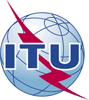 国 际 电 信 联 盟电信标准化局国 际 电 信 联 盟电信标准化局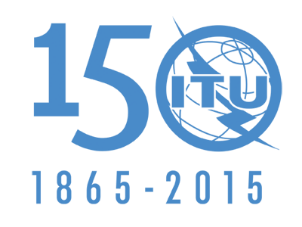 文号：电话：传真：电信标准化局第155号通函SCN/ra+41 22 730 6805+41 22 730 5853–	致国际电联各成员国主管部门电子
邮件：tsbiptv@itu.int抄送：–	ITU-T部门成员；–	ITU-T部门准成员；–	ITU-T学术成员；–	ITU-T第16研究组的正副主席；–	电信发展局主任；–	无线电通信局主任事由：ITU-T IP电视 – 全球标准举措（IPTV-GSI）活动（2015年10月12-16日，日内瓦）Monday 
12 OctoberMonday 
12 OctoberMonday 
12 OctoberMonday 
12 OctoberMonday 
12 OctoberTuesday 
13 OctoberTuesday 
13 OctoberTuesday 
13 OctoberTuesday 
13 OctoberTuesday 
13 OctoberWednesday 
14 OctoberWednesday 
14 OctoberWednesday 
14 OctoberWednesday 
14 OctoberWednesday 
14 OctoberThursday
15 OctoberThursday
15 OctoberThursday
15 OctoberThursday
15 OctoberThursday
15 OctoberFriday 
16 OctoberFriday 
16 OctoberFriday 
16 OctoberFriday 
16 OctoberFriday 
16 OctoberAMAMPMPM(0)AMAMPMPM(0)AMAMPMPM(0)AMAMPMPM(0)AMAMPMPM(0)TSR [50]XXSG16, JWP & WP2/16 PlenarySG16WP2JWPJCA-IPTVXShowcasing***XXXXSG16SG16SG16SG16SG16SG16SG16SG16SG16SG16SG16SG16SG16SG16SG16SG16SG16SG16SG16SG16SG16SG16SG16SG16SG16SG16Q13/16 [20]XXXXXXXXXXXXQ14/16 [30]XXXXXXXX(1)XXQ28/16 [10]XXX(1)X(1)Joint Q13& Q14/16XJoint Q13, Q14 & Q28/16XNotes/Legend:Notes/Legend:Notes/Legend:*	The list of participating Questions is tentative at the time of issuance of this Circular. The final list of Questions and their meeting times are subject to change. Confirmation of participation of individual Questions is subject to confirmation by the parent SG management, as per the usual rules for confirmation of Rapporteur group meetings.−	Question 13/16 is planning extra rapporteur group sessions on 8−9 October 2015, before the start of the SG16 meeting and of the IPTV-GSI event.−	Question 26/16 (Accessibility) will not meet with the IPTV-GSI event, but during the 2nd week of the SG16 meeting (12−23 October 2015).−	Questions 13/16, 14/16 and 28/16 may hold sessions during the 2nd week of the SG16 meeting, depending on the work load.*	The list of participating Questions is tentative at the time of issuance of this Circular. The final list of Questions and their meeting times are subject to change. Confirmation of participation of individual Questions is subject to confirmation by the parent SG management, as per the usual rules for confirmation of Rapporteur group meetings.−	Question 13/16 is planning extra rapporteur group sessions on 8−9 October 2015, before the start of the SG16 meeting and of the IPTV-GSI event.−	Question 26/16 (Accessibility) will not meet with the IPTV-GSI event, but during the 2nd week of the SG16 meeting (12−23 October 2015).−	Questions 13/16, 14/16 and 28/16 may hold sessions during the 2nd week of the SG16 meeting, depending on the work load.*	The list of participating Questions is tentative at the time of issuance of this Circular. The final list of Questions and their meeting times are subject to change. Confirmation of participation of individual Questions is subject to confirmation by the parent SG management, as per the usual rules for confirmation of Rapporteur group meetings.−	Question 13/16 is planning extra rapporteur group sessions on 8−9 October 2015, before the start of the SG16 meeting and of the IPTV-GSI event.−	Question 26/16 (Accessibility) will not meet with the IPTV-GSI event, but during the 2nd week of the SG16 meeting (12−23 October 2015).−	Questions 13/16, 14/16 and 28/16 may hold sessions during the 2nd week of the SG16 meeting, depending on the work load.**	Session times, unless otherwise stated, are 09:30−10:45, 11:15−12:30, 14:30−15:45 and 16:15−17:30 hours. Evening sessions start at 18:00 hours.**	Session times, unless otherwise stated, are 09:30−10:45, 11:15−12:30, 14:30−15:45 and 16:15−17:30 hours. Evening sessions start at 18:00 hours.**	Session times, unless otherwise stated, are 09:30−10:45, 11:15−12:30, 14:30−15:45 and 16:15−17:30 hours. Evening sessions start at 18:00 hours.***	An IPTV and e-health showcase may be organized.***	An IPTV and e-health showcase may be organized.***	An IPTV and e-health showcase may be organized.[N] Room capacityJWP: Joint SG16 Working Party session(0) Evening session(1) Reviewing and editing, as needed.(2) Wrap-up sessions2015-09-14申请签证协办函2015-09-12通过IPTV-GSI网站进行预注册2015-09-29提交文稿的最终截止日期This confirmation form should be sent directly to the hotel of your choice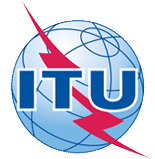 INTERNATIONAL TELECOMMUNICATION UNION